СОВЕТ ДЕПУТАТОВМУНИЦИПАЛЬНОГО ОБРАЗОВАНИЯГАВРИЛОВСКИЙ СЕЛЬСОВЕТСАРАКТАШСКОГО РАЙОНАОРЕНБУРГСКОЙ ОБЛАСТИЧЕТВЕРТЫЙ СОЗЫВР Е Ш Е Н И ЕДвадцать четвертого заседания Совета депутатовГавриловского сельсовета четвертого созыва17.02.2023                                  с. Гавриловка                                          № 74        Об отчёте главы муниципального образования Гавриловский сельсовет Саракташского района Оренбургской области о результатах своей деятельности, деятельности администрации сельсовета, в том числе о решении вопросов, поставленных Советом депутатов сельсовета за 2022 год  Заслушав и обсудив представленный главой муниципального образования Гавриловский сельсовет Саракташского района Оренбургской области Варламовой Еленой Ивановной отчет о результатах своей деятельности, деятельности администрации сельсовета, в том числе о решении вопросов, поставленных Советом депутатов сельсовета за 2022 год, 	Совет депутатов муниципального образования Гавриловский сельсоветР Е Ш И Л :           1. Утвердить отчет главы муниципального образования Гавриловский сельсовет Саракташского района Оренбургской области Варламовой  Елены Ивановны о результатах своей деятельности, деятельности администрации района, в том числе о решении вопросов, поставленных Советом депутатов района за 2022 год согласно приложению к настоящему решению.           2. Признать деятельность главы муниципального образования Гавриловский сельсовет Саракташского района Оренбургской области Варламовой Елены Ивановны за 2022 год удовлетворительной.           3. Отметить в деятельности главы муниципального образования Гавриловский сельсовет Саракташского района Оренбургской области Варламовой Елены Ивановны положительные итоги в решении вопросов местного значения.                       4. Поручить главе муниципального образования Гавриловский сельсовет Саракташского района Оренбургской области Варламовой Елене Ивановне в ходе осуществления своей деятельности в 2023 году продолжить работу, направленную на дальнейшее повышение качества жизни жителей сельсовета за счёт бесперебойного функционирования всех систем жизнедеятельности и их дальнейшего развития, социальной стабильности.             5. Контроль за исполнением настоящего решения оставляю за собой. 6. Решение вступает в силу со дня подписания и подлежит   размещению на официальном сайте администрации Гавриловского сельсовета Саракташского района Оренбургской области. Разослано: администрации района, прокурору района, в дело.Приложение к решению Совета депутатов Гавриловского   сельсоветаСаракташского района Оренбургской областиот 17.02.2022 №  74            Отчетглавы муниципального образования Гавриловский сельсовет о результатах своей деятельности, деятельности администрации сельсовета, в том числе о решении вопросов, поставленных Советом депутатов сельсовета за 2022 годУважаемые депутаты и приглашенные!2022 год был очень сложным в связи со специальной военной операцией на Украине, тем не менее, общественно-политическая и социально-экономическая жизнь нашего сельсовета была наполнена важными событиями:- Администрация сельсовета, главы КФХ, индивидуальные предприниматели, учителя и учащиеся школы, медработники, культработники, жители сельсовета приняли активное  участие в акциях по поддержке СВО. Собрано 95 600 рублей, а так же продукты длительного хранения, предметы личной гигиены, лекарства, теплые вещи.(Средства продолжают поступать)- Третий раз на территории нашего сельсовета был реализован проект развития общественной инфраструктуры, основанных на местных инициативах.В совет депутатов МО Гавриловский сельсовет входят 7 депутатов:- 6 депутатов выдвинуты избирательным объединением Местное отделение Всероссийской политической партии "ЕДИНАЯ РОССИЯ" Саракташского района;- 1 депутат самовыдвижение.    Проведено 9 заседаний  Совета депутатовПринято- 30 решений из них НПА – 19 решений. Издано постановлений – 65, из них НПА - 28, все принятые НПА проходили антикоррупционную экспертизу в прокуратуре Саракташского района.В 2022 году  на территории сельсовета родилось 0 человек, умерло 10 человек. На 01.01.2023 г. количество населения составляет 622 человека  (более 200 чел. не проживает на территории сельсовета).2022 год был направлен на укрепление экономики, развития социальной сферы, повышение жизненного уровня населения. Расходы местного бюджета ориентированы на социально- экономическое развитие территории сельсовета, по состоянию на 01.01.2023 года они составили 6281408,35 руб., при плане 6421258,57 руб., процент исполнения составил 97,82 %.Расходы по разделу 01 «Общегосударственные вопросы»По разделу 01 «Общегосударственные вопросы» отражаются расходы на функционирование органов местного самоуправления, а также финансирование других общегосударственных вопросов.Что составило: 2283694,33 руб. при плане 2398854,24 руб., процент исполнения составил 95,2 %. - Расходы на заработную плату, начисления на выплаты по оплате труда главы муниципального образования, сотрудников администрации (Специалист 1 категории, технический работник) муниципального образования составили: 1 488 358,49 руб.- На услуги связи: 65654,65 руб.- Прочие работы и услуги, в том числе:  - производство и выпуск программы на ГТРК Оренбург (Инициативное бюджетирование)  – 4000,00, услуги в области информационных технологий 63500,00 руб., за периодическую печатную продукцию – 19270,62, за опубликование решений, объявлений в газете Пульс дня 7480,00, ГСМ 97001,58, за канцтовары и заправку картриджа 26432,98- Перечисление межбюджетных трансфертов другим бюджетам согласно соглашениям по передаче полномочий: 320896,00Расходы по разделу 02 «Национальная оборона»В разделе «Мобилизация и вневойсковая подготовка» запланированы расходы на выполнение полномочий по первичному воинскому учетуЧто составило: 111000,00 руб. при плане 111000,00 руб., процент исполнения составил 100,00 %.- Расходы на заработную плату, начисления на выплаты по оплате труда составили: 107321,02 руб.Работы, услуги по содержанию имущества (заправка картриджа,канцтовары): 3678,98 руб.Расходы по разделу 03 «Национальная безопасность и правоохранительная деятельность»Расходы муниципального бюджета по разделу «Обеспечение пожарной безопасности» составили: 114261,23 руб. при плане 114261,23 руб., процент исполнения составил 100 %. в том числе:На оплату труда и начисления на оплату труда работника противопожарной службы 108761,23 руб.; за обучение по охране труда 5500,001 625,00 страхование добровольной народной дружины.Расходы по разделу 04 «Национальная экономика»Расходы муниципального бюджета по разделу «Дорожное хозяйство» включают в себя расходы на содержание и капитальный ремонт автодорог общего пользования и искусственных сооружений на них, что составило 2175775,09 руб. при плане 2180680,40 руб., процент исполнения составил 100 %. в т.ч.Уличное освещение дорог  339329,25 руб.,Дорожные знаки – 7228,00 руб.За ПГС (ИП Сироткин) – 27300,00 руб.,Услуги автогрейдера, трактора МТЗ (ИП Сироткин А.С.) – 59000,00 руб.;За ремонт асфальтобетонного покрытия ул.Правды от д.64 до дома 78 (ГУП Оренбургремдорстрой) – 1432482,00 руб.,Текущий ремонт уличного освещения – 18818,00 руб.,Услуги по проведению госэкспертизы сметной документации «Ремонт асфальтобет.покрытия»: 19102,56 руб.Чистка дорог от снега (ИП Васильев): 21600,00 руб.; (ИП Егоров В.И.) – 88500,00 руб.; За предоставление места на опорах ЛЭП – 6201,36 руб.Обкос дорог 108249,92 руб.Услуги по составлению сметной документации «Ремонт асфальтобет.покрытия» - 18804,00 руб.Обрезка деревьев и установка дорожных знаков (ООО «Коммунсервис»)- 29160,00руб.Итого: 2175775,09 руб.                              Расходы по разделу 05 «Благоустройство»Расходы муниципального образования на реализацию подпрограммы "Благоустройство на территории муниципального образования Гавриловский сельсовет" в 2022 году составили 143938,40  руб. при плане 143938,40 руб., что составляет 100 %, в том числе расходы на: За установку МАФ на детской игровой площадке– 91764,40 руб.,За лавочки, урны  - 42846,00 руб.,Прочие расходы – 9328,00 руб.Расходы по разделу 08 «Культура, кинематография»Расходы муниципального бюджета по разделу «Культура» включают в себя расходы на обеспечение мероприятий, направленных на развитие культуры на территории Гавриловского сельсовета, что составило 1451114,30 руб. при плане 1470524,30 руб., процент исполнения составил 98,7 % , в том числе:Финансовое обеспечение мероприятий, направленных на развитие культуры – 445964,30 руб. в т.ч.:поставка природного газа и электроэнергии – 223100,83руб. оплата труда кочегару по договору подряда – 136303,31 руб., Т/о газового оборудования – 27194,16 руб., испытание и измерения электрооборудования котельной СДК – 4 366,00 руб., за предаттестационную подготовку руководителей «Тепловые энергоустановки» - 2700,00 руб., за периодическую проверку дымохода – 1250,00 руб., за проведение режимно-налад.испыт.на котле– 7500,00 руб.за услуги манипулятора – 11550,00,за микшер -7590,00руб.,за елки – 8000,00 руб.т/о системы АПС – 16410,00 руб.Финансовое обеспечение части переданных полномочий по организации досуга и обеспечению жителей услугами организации культуры и библиотечного обслуживания (межбюджетные трансферты по оплате труда работников культуры) –  1005150,00 рублей при плане 1005150,00 руб., что составило 100 %.В настоящее время сельскохозяйственным производством занимается ООО «Саракташхлебопродукт»,  крестьянско-фермерские хозяйства Васильева С.А., Егорова Д.В., Докучаева С.В. и  личные подсобные хозяйства.В 2022 году Благодарностью администрации района был отмечен индивидуальный предприниматель, глава КФХ Докучаев Сергей Васильевич, 1991 года рождения, который живет и трудится на территории сельсовета, является депутатом Совета депутатов муниципального образования Гавриловский сельсовет Саракташского района Оренбургской области четвертого созыва.Обеспечивая конституционное право граждан на образование, на территории сельсовета функционирует 1 общеобразовательная школа в с. Гавриловка, директор Байгильдина Лилия Равильевна. В школе обучается 67 (в 2020 г. - 60) учеников. При Гавриловской СОШ работает дошкольная группа, которую посещают 12(в 2020 г. -14) детей.В школе сформирован коллектив высококвалифицированных учителей. Все педагоги проходят курсы повышения квалификации. В школе была проделана определенная работа по подготовке школы к новому учебному году. В 2022 году было сделано ограждение школы. В школе организованно горячее питание. На базе МОБУ «Гавриловская СОШ» создан отряд волонтеров «Добрые сердца», куда входят ребята с активной жизненной позицией, небезразличные к проблемам муниципального образования и  окружающих людей, которые в 2022 году заняли 3 место в районном конкурсе «Волонтером быть здорово» (под руководством председателя ДОО «РМиД» Вахитовой Арины). Члены волонтерского отряда принимают участие в различных международных и областных акциях: «Огненные картины», «Свеча памяти», «Россия – это мы». Кроме того волонтерский отряд организует сборы для Областной общественной организации помощи онкобольным детям и их родителям «Оренонк». В 2022 учащаяся 11 класса МОБУ «Гавриловская СОШ»  Вахитова Арина стала призером (заняла 2 место) в областном этапе Всероссийского конкурса «Ученик года», ей было присвоено звание «Почетный Доброволец». Кроме того она является редактором детской областной газеты «Друг».Вахитова Арина также является членом Совета при Уполномоченном по правам ребенка Оренбургской области. В 2022 году 2 члена Совета, в том числе Вахитова Арина, совместно с Уполномоченным  по правам ребенка Оренбургской области приняли участие в межрегиональном форуме « О главном по- взрослому», который проходил в городе Ижевске.   Активная молодежь - это верные помощники администрации Гавриловского сельсовета, которые принимают участие в субботниках и мероприятиях, проводимых на территории муниципального образования. На территории сельсовета функционирует Гавриловский ФАП, заведующая Полякова Надежда Ивановна. В настоящее время ФАП ГБУЗ «Саракташская районная больница» обслуживает 440 человек, из них — 113 детей. Медработники оказывают местным жителям доврачебную, экстренную и неотложную помощь.В этом году завершили капитальный ремонт фельдшерско-акушерского пункта, проведённого в рамках федерального проекта «Модернизация первичного звена здравоохранения РФ» национального проекта «Здравоохранение». Работы начались в июне и окончены в сентябре этого года. Строители (Подрядчик: «ООО «Коммунсервис») утеплили и облицевали стены сайдингом, укрепили фундамент, заменили кровлю здания. Демонтирован полностью вход ФАПа, установлен пандус для маломобильных граждан, выполнена внутренняя отделка всех помещений. В здании полностью поменяли электрику, сантехнику, отопление, канализацию. На ремонт потратили 4 миллиона рублей. Кроме того, медпункт оснащён новым современным медицинским и компьютерным оборудованием. Так что для приема пациентов в медпункте создали все комфортные условия.Теперь медработники смогут принимать пациентов в красивых, хорошо отремонтированных кабинетах. В больнице имеется зубной кабинет, кабинет физиотерапии.Ежегодно проводится диспансеризация населения, флюорографическое обследование. Врач терапевт, педиатр,  бригада узких специалистов ведут прием 2 раза в месяц. На территории сельсовета работает    учреждение культуры. В связи с отсутствием  в Доме Культуры заведующего в 2022 г. проводились многие мероприятия заведующей библиотекой Морозовой Л.И. при поддержке инициативных жителей села.Творческий коллектив Гавриловского ДК принял участие в областном фестивале народного творчества «Обильный край, благословенный!». На проведение всех культурно-массовых мероприятий спонсорскую помощь оказывают главы сельхозпредприятий и индивидуальные предприниматели: Теряев С.В., Васильев С.А., Егоров Д.В., Егоров В.И., Ерофеев С.В., Докучаев С.В., Манич Т.П., Абдулгазизова О., Елисеев Е.В.)На территории сельсовета работает филиал Гавриловсой сельской библиотеки.  Книжный фонд постоянно пополняется. Библиотекарь Морозова Людмила Ивановна активно ведет работу с населением, проводит много тематических, познавательных  и развлекательных мероприятий.  Пропагандирует значимость  книги в современном обществе. Обслуживает читателей на дому. Читатели библиотеки и заведующая библиотекой занимают в областных и районных конкурсах призовые места: Участие Гавриловского сельского филиала в конкурсах, акциях разного уровня, итоги участия, основные достижения: В 2022 году в фонд библиотеки поступило: 73 экз. книг и брошюр. В библиотеке оформлена подписка периодики: журналы «Классный журнал», «Детская энциклопедия», «Сельская новь», газеты «Оренбуржье», «Южный Урал», «Пульс дня». Библиотека оказывает информационную поддержку администрации поселения: готовит выставки к государственным праздникам, принимает участие в организации праздников районного масштаба, а также местных мероприятий. В филиале имеется ноутбук. В «одноклассниках» ведётся аккаунт «Культура Гавриловского сельсовета» https://ok.ru/profile/582373692139. Режим работы библиотеки полностью устраивает жителей села.   Проблем и изменений в материально-технической базе в течение года не было. В помещении библиотеки требуется косметический ремонт.Самой значимой исторической датой для нашей страны является празднование Победы в Великой Отчественной войне. Ветеранов войны с каждым годом становится меньше. В настоящее время  осталось 1 труженица тыла. Ежегодно  9 мая  чествует тружеников тыла. Спонсорскую помощь оказывают Васильев С.А., Егоров В.И., Елисеев Е.В., Манич Т.П., Абдулгазизова О. Важной сферой деятельности администрации сельсовета является оказание помощи незащищенным слоям населения.Прежде всего, это государственная поддержка различных категорий населения, которая осуществляется в виде социальных выплат. Ведется работа по назначению субсидий по оплате жилья и коммунальных услуг малообеспеченным гражданам. Всех, одиноко проживающих ветеранов престарелых людей, обслуживает социальный работник Карпухина Елена Константиновна. Под ее опекой находятся 14 человек пенсионного возраста. А также Елена Константиновна курирует многодетные семьи и семьи социального риска. Информационно- разъяснительная работа тоже находится в компетенции социального работника. Она доносит до своих подопечных информацию о необходимости приобретения пожарных извещателей, о важности вакцинации и о многом др. От КЦСОН на территории сельсовета работает социальная сиделка Харитонова С.В. Светлана Викторовна обслуживает 2 инвалидов 1 гр.На территории сельсовета проживает 30 человек, относящиеся к категории «Дети войны».          На территории сельсовета  работают общественные формирования:- общественная инспекция по делам несовершеннолетних- совет женщин- совет по профилактике правонарушений- добровольная народная дружина, в состав которой входит 5 человек. ДНД возглавляет Елисеев Е.В. Работа ДНД ведется согласно плана. Членами ДНД ведется патрулирование на массовых мероприятиях.- совет ветеранов. По инициативе совета ветеранов населением было собрано 101000 руб. на благоустройство кладбища в с. Гавриловка. Установлены новые ворота (2шт.) на сумму 95 000 руб.Стабильно работает  отделение почтовой связи (начальник Гавприловского ОПС –Ивашковская Е.Ю.) по оказанию услуг пенсионному  обеспечению, приему платежей ЖКХ, организует подписку и доставку периодических изданий, газет и прочей документации и информации, услуги посылторга. Занимается небольшой торговлей. Ежегодно план по подписке районным и областным изданиям выполняется более чем на 100%. Три торговые точки обеспечивают население необходимым  продовольственными товарами и частично хозяйственными: магазин «Татьяна» (Манич Т.П.), Магазин «Семейный» (Елисеев Е.В.), магазин в с. Булгаково (Абдулгазизова О.)Кроме этого торговля ведется приезжими предпринимателями, где дополнительно идет продажа промышленными и хозяйственными товарами. Имеется шиномонтажная мастерская (Белоус А.В.).Администрацией принимались обращения граждан. В основном жителей интересуют вопросы, связанные с решением бытовых проблем: благоустройством, социальным обеспечением и социальной защитой, дорожным и коммунальным хозяйством,  вопросами землепользования, получением материальной помощи. Многочисленны обращения по поводу разрешения конфликтных ситуаций с соседями, а также по обеспечению общественным транспортом. Ежемесячно администрация сельсовета отправляет электронный отчет по обращениям граждан  в системе ССТУ.На территории сельсовета уделяется внимание улучшению экологической обстановки. Небольшой вклад в озеленении сел вносит население, однако еще мало сажается деревьев в т.ч и фруктовых. На территории парка высаживались ели, рябины, яблони, но очень плохо принимаются. Спонсорскую помощь в приобретении саженцев оказал глава КФХ Егоров В.И., Ерофеев С.В.В летний период в селах сельсовета организованно ведется борьба с карантинной и сорной растительностью. Остается большой проблемой содержание личных земельных участков, на которых когда-то сажали картофель и другие овощные культуры. Данные земельные участки зарастали сорняком, тем самым создавали пожарную опасность. Осенью 2022 года ИП Ерофеев С.В. при поддержке Егорова В.И.очистил от сухой травы и вспахал все земельные участки, которые весной будут засеяны многолетней травой. Вышеуказанное мероприятие взял под свой личный контроль председатель АККОР Егоров В.И. Глава КФХ Васильев С.А. оказал помощь в очистке зарослей клена на территории сельсовета вдоль дорог. Производилась обваловка полигона ТБО (Васильев С.А.). Для всех нас вопросы экологии и санитарного состояния сел сельсовета – каждодневный кропотливый труд. Вопросы экологии тесно связаны с проведением мероприятий в области пожарной безопасности.Дважды в год на территории сельсовета постановлением администрации сельсовета вводится особый противопожарный режим. В администрации сельсовета имеется пожарная машина, которую содержит в надлежащем виде член ДПК Белоус А.В. Установлено 5 пожарных гидрантов на территории с. Гавриловка. В д. Булгаково установлен пожарный водоем.Производится опашка населенных пунктов и кладбищ на территории сельсовета. Помощь в данном мероприятии оказывают руководители сельхозпредприятий (Егоров Д.В., Васильев С.А.).По вопросам профилактики пожарной безопасности   ведется большая разъяснительная работа среди населения. С этой целью проводятся собрания граждан по месту жительства, раздаются памятки по противопожарной безопасности.Администрация сельсовета обеспечила пожарными извещателями все многодетные семьи, одиноко проживающих престарелых людей. Во всех жилых помещениях д. Родники установлены сигнализаторы. Данная работа будет продолжаться.В отношении бродячих собак хочется остановиться отдельно. У каждой собаки есть хозяин, который согласно Правилам, утвержденными администрацией сельсовета обязан содержать на привязи. Однако жители сел пользуясь тем, что на территории поселений запрещен отстрел собак отпускают их вольно, не думая о том, что они могут нанести вред прохожим или просто напугать детей и взрослых, а так же затрудняют работу почтальонов и медперсонала.На 2023 год запланированы работы по благоустройству сел, грейдирование и подсыпка дорог, установка лавочек и урн в парке, установка дополнительных уличных светильников в с. Гавриловка, благоустройство кладбища в с. Гавриловка, территории около ДК и др.  В рамках реализации социально-значимых мероприятий намечен капитальный ремонт оконных блоков Дома Культуры в с. Гавриловка в количестве 14 штук. (составлена смета на сумму 427 тыс. руб., подготовлен пакет документов на государственную экспертизу). Только при активном участии всех организаций и учреждений, всего населения мы сможем исполнить все намеченные планы, тем самым улучшить социально-экономические условия жизни на селе. 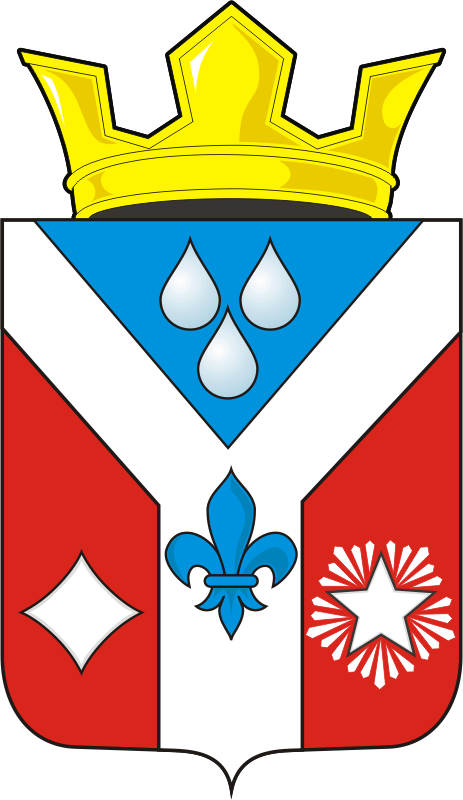 Глава муниципального образованияЕ.И. ВарламоваМежрегиональный онлайн-конкурс чтецов произведений к 120-летнему юбилею со дня рождения В.А. ОсеевойОбластная детская полиэтническая библиотекамарт 2022Диплом победителя Ш место Маслова С., Кадысева М., Джакбаров Г.,Рыжов Ю., Кашафутдинов Е., Шалютов АДетский творческий конкурс «Кружевной пуховый Оренбургский»Областная детская полиэтническая библиотекаоктябрь 2022Диплом I место, Морзова Л.И., Куклова В.С.